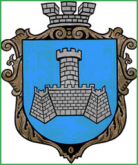 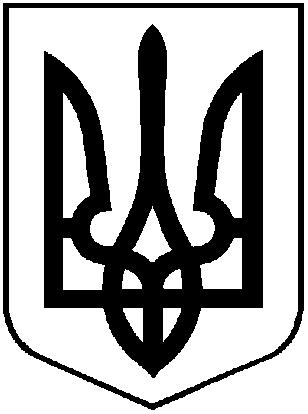 УКРАЇНАХМІЛЬНИЦЬКА МІСЬКА РАДАВІННИЦЬКОЇ ОБЛАСТІВиконавчий комітетР І Ш Е Н Н Явід  13 липня 2023 р.                                          			         №349Про надання дозволуКНП «Хмільницька ЦЛ»на списання комунального майна            Розглянувши лист КНП «Хмільницька ЦЛ» від 23.06.2023 р. №01-11/670 щодо надання дозволу на списання комунального майна, що знаходиться на балансі підприємства, враховуючи відомість та акт інвентаризації майна комунальної власності, що пропонується до списання, техніко – економічне обгрунтування необхідності списання майна, відповідно до Положення про порядок списання та передачі майна, що належить до комунальної власності Хмільницької міської територіальної громади, затвердженого рішенням 15 сесії міської ради 6 скликання від 27.10.2011 року №320 (зі змінами), керуючись ст. 29, ст.59 Закону України «Про місцеве самоврядування в Україні»,  виконавчий комітет Хмільницької міської радиВ И Р І Ш И В :          1.Надати дозвіл Комунальному некомерційному підприємству «Хмільницька центральна лікарня» Хмільницької міської ради на списання   комунального майна, що перебуває на балансі підприємства, в кількості 50 (п’ятдесяти) найменувань загальною первісною вартістю - 337274,90 (триста тридцять сім тисяч двісті сімдесят чотири гривні 90 копійок), загальною сумою зносу -  337274,90 грн. (триста тридцять сім тисяч двісті сімдесят чотири гривні 90 копійок), залишковою вартістю - 0 грн, згідно додатку до цього рішення.2. КНП «Хмільницька ЦЛ» відобразити операцію, зазначену в п.1 цього рішення, у бухгалтерському обліку підприємства.3. Доручити генеральному директору КНП «Хмільницька ЦЛ» (Кравчук О.М.) здійснити контроль за здачею списаного майна відповідно до чинного законодавства.     4. Контроль за виконанням цього рішення покласти на заступника міського голови з питань діяльності виконавчих органів міської ради згідно розподілу обов’язків.        Міський голова                                                      Микола ЮРЧИШИН			Додаток до рішення 			виконавчого комітету 			Хмільницької міської ради			від 13 липня 2023р.  №349Перелікмайна комунальної власності, що пропонуються до списання КНП  «Хмільницька ЦЛ»     Усього :загальна кількість найменувань  50 (п’ятдесят) на суму  : первісна вартість   337274,90 грн. (триста тридцять сім тисяч двісті сімдесят чотири гривні 90 копійок)                             сума зносу              337274,90 грн. (триста тридцять сім тисяч двісті сімдесят чотири гривні 90 копійок)                             залишкова вартість    0 грн.   Керуючий справами виконкому					Сергій МАТАШ№ п/пНайменування об’єктуРік випуску, дата введення в експлуа-таціюНомер об’єктаНомер об’єктаНомер об’єктаІнформація про проведення модернізації, модифікації, добудови, реконструкціїВартість здійснених капітальних інвестицій(грн.)Первісна (переоці-нена) вартість (грн.)Сума нарахова-ного зносу(грн.)Балансова (залишкова) вартість(грн.)№ п/пНайменування об’єктуРік випуску, дата введення в експлуа-таціюінвентарнийзаводськийпаспортний1Ліжко медичне б/в20102018101471716б/н10096,0010096,0002Ліжко медичне б/в20102018101471717б/н10096,0010096,0003Ліжко медичне б/в20102018101471718б/н10096,0010096,0004Ліжко медичне б/в20102018101471719б/н10096,0010096,0005Ліжко медичне б/в20102018101471720б/н10096,0010096,0006Ліжко медичне б/в20102018101471721б/н10096,0010096,0007Ліжко медичне б/в20102018101471722б/н10096,0010096,0008Ліжко медичне б/в20102018101471723б/н10096,0010096,0009Ліжко медичне б/в20102018101471729б/н10096,0010096,00010Ліжко медичне б/в20102018101471730б/н10096,0010096,00011Ліжко медичне б/в20102018101471734б/н10096,0010096,00012Ліжко медичне б/в20102018101471735б/н10096,0010096,00013Ліжко медичне б/в20102018101471737б/н10096,0010096,00014Ліжко медичне б/в20102018101471741б/н10096,0010096,00015Ліжко медичне б/в20102018101471742б/н10096,0010096,00016Ліжко медичне б/в20102018101471743б/н10096,0010096,00017Ліжко медичне б/в20102018101471744б/н10096,0010096,00018Ліжко медичне б/в20102018101471745б/н10096,0010096,00019Ліжко медичне б/в20102018101471746б/н10096,0010096,00020Ліжко медичне б/в20102018101471727б/н10096,0010096,00021Ліжко медичне б/в20102018101471739б/н10096,0010096,00022Ліжко медичне б/в20102018101471788б/н10096,0010096,00023Ліжко функціональне медичне2010202010442022б/н8382,808382,80024Персональний комп’ютер201920201044192909060GFFSH22218,0022218.00025Персональний комп’ютер2020202010442060199004SN1120SD01510284,3010284.30026Персональний комп’ютер201920201044196504431GFFSH12888,0012888.00027Принтер2019202010441954206805NMCA6544,806544.80028Комп’ютер М795 DF2005200610482386LE17H9LVA5082,005082,00029Комп’ютер2008200810481437550-083069,003069,00030Комп’ютер2006200710482489651WF38Y021793379,003379,00031Комп’ютер2005200610482388LEJ7SSBB/RE9C3135,003135,00032Системний блок Atlon2007200710482530б/н4044,004044,00033Системний блок 2009200910481463PX08022908,002908,00034Системний блок Celeron2007200710482533WMAP9D7617512539,002539,00035Ноутбук2007200710482525Aspire53155051608MI3809,003809,00036Дистилятор1989199010451716145981158,001158,00037Фотоелектроколориметр198419851045062284111631491,001491,00038Холодильник Саратов1989198910491614335741524M1362,001362,00039Холодильник Кристал19891990104918031195121258,001258,00040Світильник хірургічний1990199210491886900509ВП-9105550,005550,00041Стіл операційний1978197910470694471СОУ-11616,001616,00042Стіл операціййний19781979104706952277410052701,002701,00043Холодильник Дніпро201120121049157703602305,002305,00044Холодильник Саратов1980198110491107701394681286,01286,00045Холодильник термоелектричний2010201110491550ЕМВ51р1450,001450,00046Телевізор Панасонік2006200610492464К0635000121 Fх101468,001468,00047Бойлер ROUND50л20102010104115191040137321515,001515,00048Холодильник Кодрі197819781049107330046621339,001339,00049Факс20042004104923782542K-XFT902WA1198.001198.00050Факс PANASONIK  KF 90220052005104923845GBQA022111183,001183,000